DH48S-S Таймер программируемый циклический 0.01 сек – 990 час. !!!  При работе с таймером неукоснительно соблюдайте правила электробезопасности и правила проводки и защиты электрических цепей и потребителей электроэнергии. !!!  На контактах таймера и внутри его корпуса может присутствовать опасное для жизни напряжение электрического тока. Установка и обслуживание таймера должны производиться только квалифицированными техническими специалистами. *** Перед применением устройства тщательно изучите данную инструкцию, а также прочие сопроводительные документы.  Основные характеристики таймера DH48S-S (TH48S-S-2Z): Таймер DH48S-S (далее – таймер) используется для создания заданных циклических интервалов времени замыкания/размыкания с независимой регулировкой замкнутого и разомкнутого состояния контактов (далее – ВКЛ и ПАУЗА) в электрической цепи до 220В, 50Гц или постоянного напряжения до 250В. Таймер соответствует стандартам GB14048.5-2008 и JB/T10047-1999.            Технические данные: Напряжение питания:  220VAC (+10%...минус 15%) указано на корпусе и упаковке. Функция: Таймер прямого отсчета, программируемый, циклический, с независимой регулировкой состояний ВКЛ и ПАУЗА, возможностью сброса и временной остановки отсчета времени. Установки времени состояний ВКЛ и ПАУЗА: кнопочные цифровые переключатели на передней панели. Диапазон задания интервалов времени ВКЛ и ПАУЗА: от 0.01 секунды до 990 часов. Погрешность установки временных интервалов: не более 0,01%+0,05 сек.  Конфигурация контактов: одна перекидная (переключающая) контактная группа реле. Нагрузочная способность контактов реле: 5A, 220VAC или 7A, 24VDC (на резистивную нагрузку). Гарантированное число срабатывания контактов: не менее 100 тыс. при номинальной нагрузке, и до 1 млн. без нагрузки. Метод монтажа: на DIN-рейку (через колодку) или на панель посредством штатного крепления. Время готовности после включения питания: не более 0.5 с. Энергопотребление: 3 VA, типичное значение 2.2VA при питании 220VAC; Температура окружающей среды (рабочая): от -5С до +45С.   Температура хранения: от -20С до +70С.   Влажность: до 90% RH. Габариты: 48х58х108 мм.    Вес: не более 0,3 кГ.           Органы индикации и управления таймером: Четырехразрядный цифровой индикатор на передней панели: два левых разряда показывают текущее время ПАУЗЫ, два правых разряда – текущее время ВКЛ. Мигание индикатора двоеточие (:) указывает на то, что таймер находится в состоянии отсчета времени. Переключатели единицы временного интервала (0.01 сек, 0.1 сек, 0.1 мин, 1 мин, 0.1 час, 1 час, 10 час) устанавливает базовые единицы времени интервалов. Двухразрядные кнопочные переключатели множителя времени – от значения “00” до значения “99” устанавливают значение множителя задаваемого времени. Примечание 1: установку временных интервалов следует производить при выключении питания таймера. Примечание 2: установка значения интервалов времени, равная «00» (ноль) не допускается. Выводы таймера 1 и 3 предназначены для сброса таймера в нулевое значение отсчета времени. Выводы таймера 1 и 4 предназначены для временной остановки отсчета времени.           Назначение выводов таймера: 2 и 7 – питание таймера 1 и 3 – СБРОС: кратковременное замыкание вызывает сброс текущего отсчета времени в нулевое значение; при размыкании начинается новый цикл отсчета времени 1 и 4 – ПАУЗА: замыкание вызывает остановку текущего отсчета времени; при размыкании отсчет времени продолжается. 8 – общий контакт переключающей группы выходного реле – нормально замкнутый контакт переключающей группы выходного реле – нормально разомкнутый контакт переключающей группы выходного реле Общие инструкции по установке и применению таймера DH48S-S  Установка таймера на DIN-рейку или панель, а также задание временных интервалов производятся только при выключенном питании таймера. Следует выдерживать паузу не менее 0,5с между включениями/отключениями питания таймера. Установка таймера на DIN-рейку производится в обычном порядке защелкиванием фиксатора штатной коммутационной колодки.   Для установки таймера в панели вырезается квадратное отверстие размерами 45мм х 45мм; штатный фиксатор надевается на установленный в панель таймер ДО установки соединительных проводов, и сдвигается вперед до надежной фиксации таймера в панели.  Не допускается подача каких-либо напряжений на выводы таймера, не предназначенные для этого. 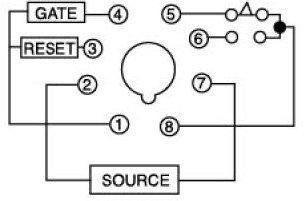 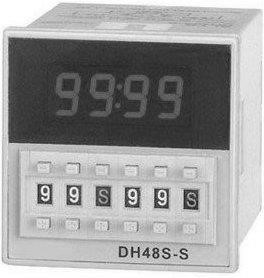 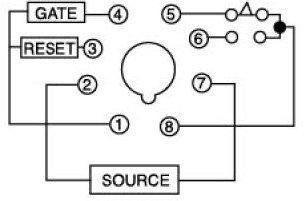 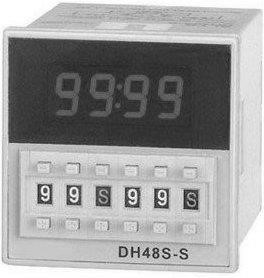 